Артикуляционная гимнастика 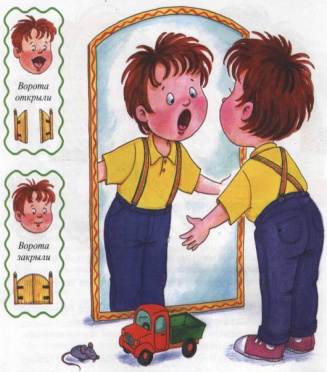 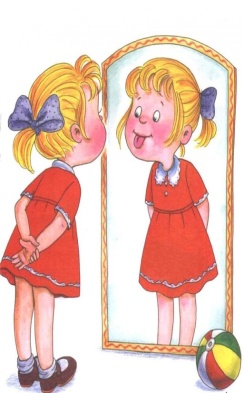 в картинкахМы делаем зарядку для язычка. Раскрась картинки и выполни упражнения перед зеркалом, как мы.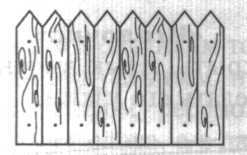 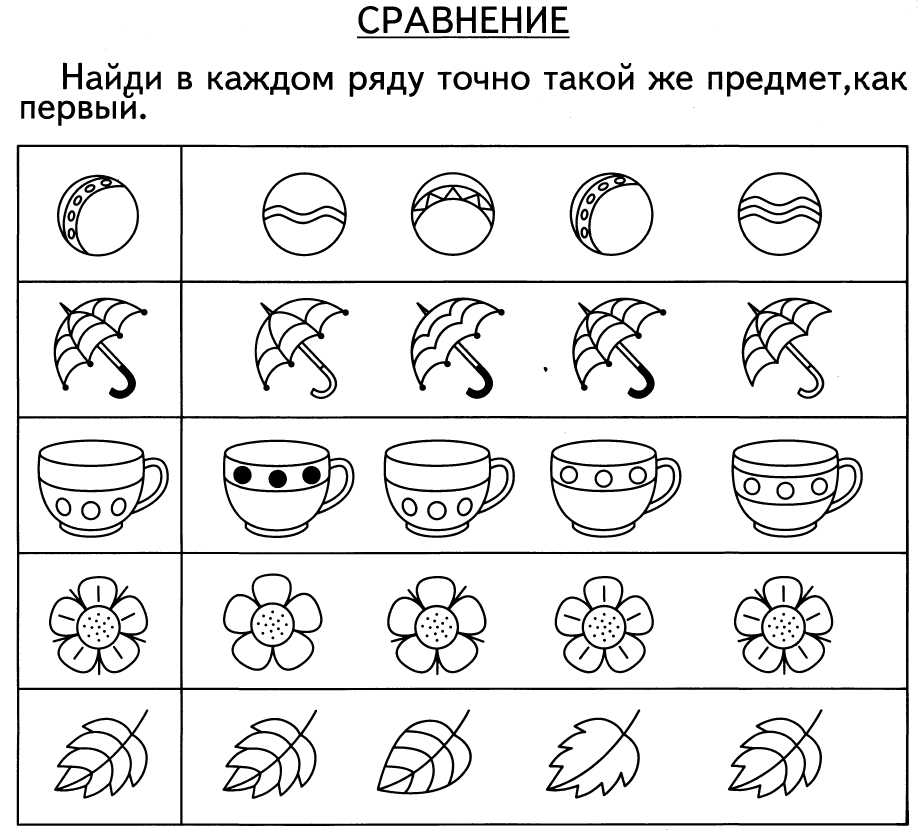 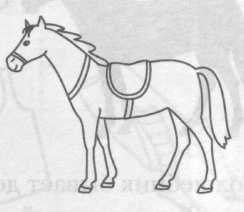 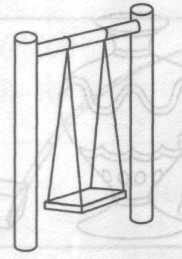 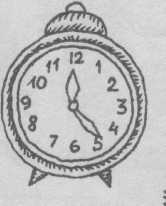 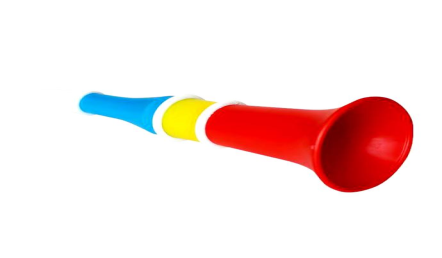 «Заборчик»Улыбнуться, показать сомкнутые зубы.Удерживать это положение под счет от 1 до 5.«Трубочка»Вытянуть губы вперед «Трубочкой». Удерживать это положение под счет от 1 до 5.«Заборчик / Трубочка»Попеременно растягивать губы в улыбки и вытягивать в трубочку.«Качели»Рот открыт. Кончик языка поднимать к верхним и нижним зубам.«Часики»Рот приоткрыт, губы в улыбке. Кончик узкого языка передвигать из левого угла рта в правый.«Лошадка»Присосать язык к нёбу, щелкнуть языком.«Футбол»Рот приоткрыт, язык упирается то в одну, то в другую щеку.